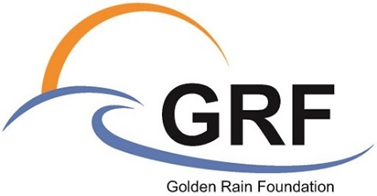 Community Violation Notice (Parking Citation) Information As of June 1, 2023, the new Community Violation Notice (CVN) used to document parking violations inside Leisure World Seal Beach is now operational.  Paying for a CitationThe violator can instantly pay on-line or pay in person at the Finance Office (Finance will have all the citation information on their computer). This information can be found on the back of the citation.Appealing a CitationThere are two ways a violator may appeal their citation:In-Person – The appeals board meets the 3rd Tuesday of each month at 10:00 AM in Conference Room A located in the Administration building.Written Appeal – The violator can write an appeal online, drop off a written appeal at the Finance Office during normal business hours, or send the appeal letter to PO Box 2069, Seal Beach CA, 90740.The Security Department will provide the appeals board with the necessary information regarding the citation before the meeting of the appeals board, including photographs.It is important to note that once a citation is issued, Security does not have the authority to cancel or waive a citation.  All citations must be reviewed by the appeals board.